UNIVERSIDAD MAYOR DE SAN SIMÓN					Donación: 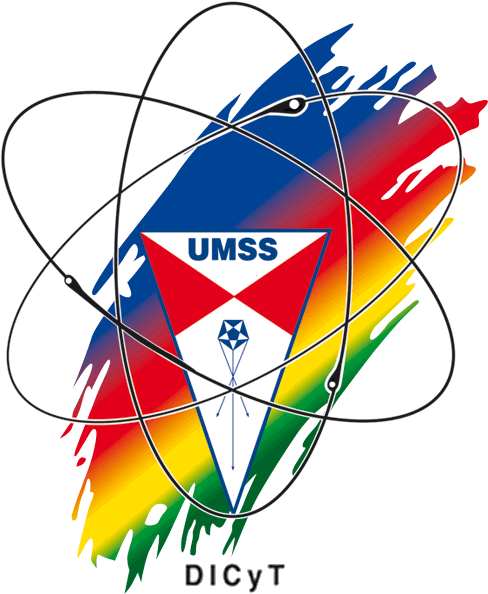 VICE RECTORADODIRECCIÓN DE INVESTIGACIÓN CIENTÍFICA Y TECNOLÓGICAInforme de ViajeAl DestinoViático (Según Planilla)Antecedentes/JustificaciónConclusiones y Resultados u Objetivos Específicos AlcanzadosDepartamentoCiudad/PoblaciónDesdeDesdeHastaHastaDepartamentoCiudad/PoblaciónFechaHoraFechaHoraViático
AsignadoRC-IVAValor NetoRecibidoValor Total UtilizadoSaldoFUNCIONARIO UNIVERSITARIOJEFE INMEDIATO